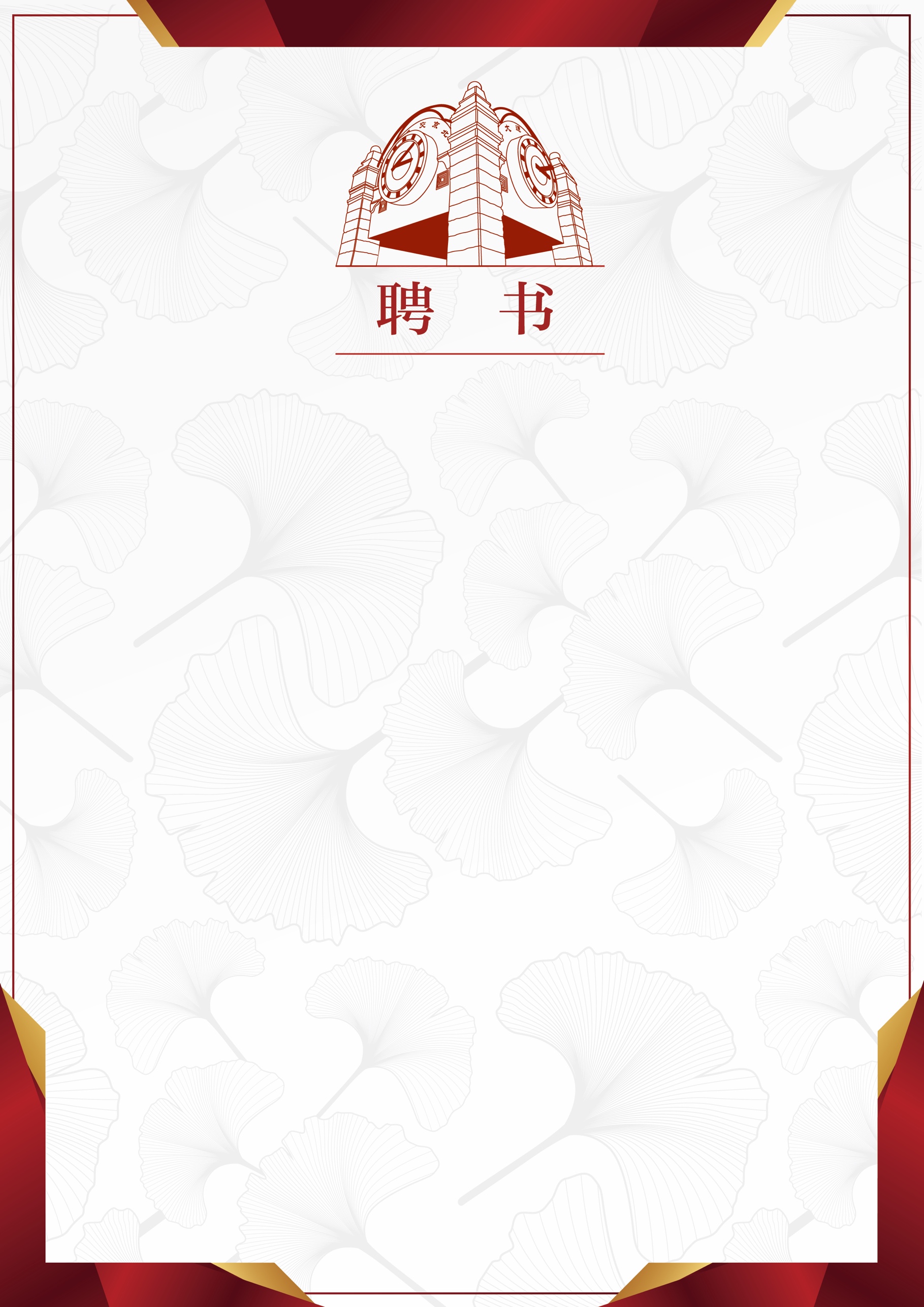 尊敬的        专家：我院博士研究生       的学位论文答辩会将于            （时间）在我校                    （地点）举行。博士学位论文题目为                       。兹聘请您担任该生学位论文答辩委员会委员，请惠予接受。为进一步加强研究生学位论文质量管理，我校自2021年起统一将学位论文答辩委员会名单及答辩决议书编入学位论文，请您知悉。感谢您的大力支持!此致敬礼北京交通大学         学院（章）                                                     年    月    日 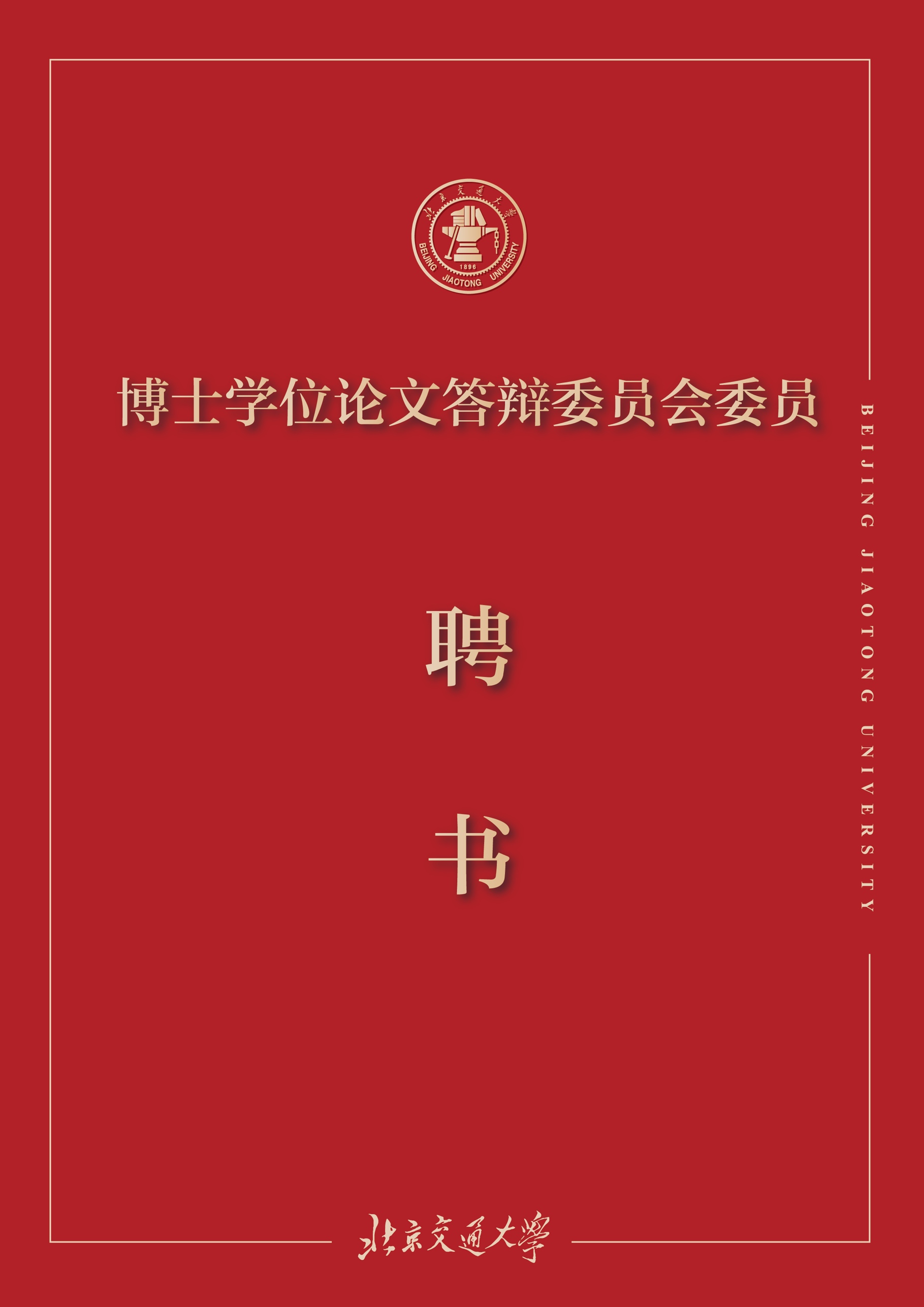 